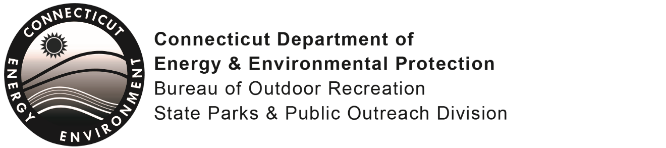 Connecticut Recreational Trails ProgramGrant Information and Application (For any State funds that may become available in 2022-23)Deadline for Submission is March 1, 2023Eligible Applicants:  Eligible sponsors include private organizations; municipalities; federal, state and regional agencies and other government entities such as tribal. Eligible Uses: Grants to be used for planning/design, trail corridor acquisition, construction, construction administration, maintenance equipment, amenities and publications/outreach related to bikeways, multi-use trails (including motorized) and water trails (blueways).  Grant Making Process:  The following outlines the general grant making process. Once program funds have been secured by DEEP, the process can take up to 6 months or more; please plan accordingly.   The grant requires a 20% match which can be accrued up to 18 months prior to your contract document finalization.  Match can be provided as cash or in-kind services.1.	You will receive an email or letter acknowledging receipt of your application.2.	Applications will be assessed for eligibility and given a score according to the program guidelines on page 2 of this application.3.	The program’s Advisory Committee will advise DEEP on scores and ultimate rankings.4.	A short list of projects recommended for potential funding will be created.  Applicants on this short list will be contacted and will be required to provide the following relevant items:a.	Copies of permits obtained and time-frames for necessary, but still outstanding permits (Part lll, Item 1);b.	Copies of relevant excerpts of local and/or regional plan documents that reference your project (Part lll, Item 3);c.	Evidence of public participation, such as public notices, news releases, public surveys, minutes and news articles (Part lll, Item 6);d.    Any additional information requested by the Advisory Committee.5.	A final list of applications to be funded will be generated.  You will be notified by DEEP via email that our contracting process has begun.  You must not begin any project work that you intend to be reimbursed for prior to your receipt of an executed DEEP contract.Submission and Deadline:  Proposals must be received by March 1, 2023.Email to kimberly.bradley@ct.gov	ORb.     Mail reports on a CD or other electronic storage device as appropriate to:Kimberly Bradley, Trails & Greenways Program CoordinatorDepartment of Energy and Environmental Protection79 Elm StreetHartford, CT 06106-5127Guidelines:  The CT Department of Energy and Environmental Protection (DEEP) staff and its advisory committee The CT Greenways Council (CGC) score proposals based upon the following criteria.  Final proposal ranks (High, Medium and Low) will be developed based upon the score and other potential information associated with the project provided by DEEP Staff and the CGC. Table 1. Standard RTP Proposal Review GuidelinesTable 2. Education RTP Proposal Review Guidelines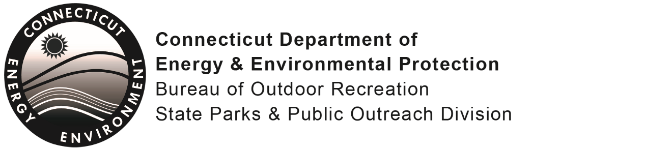 Connecticut Recreational Trails ProgramGrant Application(For any State funds that may become available in 2022-23)Deadline for Submission is March 1, 2023Print or type unless otherwise noted.Part I:  General InformationPart II:  Applicant InformationPart II:  Applicant Information (continued)Part III:  Project InformationPart III:  Project Information (continued)Part III:  Project Information (continued)Part III:  Project Information (continued)Part III:  Project Information (continued)Part IV:  Supporting DocumentsPlease check the attachments submitted as verification that all applicable attachments have been submitted with this application form. When submitting any supporting documents, please label the documents as indicated in this part (e.g. Attachment A, etc.) and be sure to include the applicant’s name.Part V:  Applicant CertificationThe applicant and the individual(s) responsible for actually preparing the applicant must sign this part. An application will be considered incomplete unless all required signatures are provided. [If the applicant is the preparer, please mark N/A in the spaces provided for the preparer.]Submission and Deadline:  Proposals must be received by March 1, 2023.Email is preferred, kimberly.bradley@ct.gov	ORMail reports on a CD or other electronic storage device as appropriate to:Kimberly Bradley, Trails & Greenways Program CoordinatorDepartment of Energy and Environmental Protection79 Elm StreetHartford, CT 06106-5127Attachment G:  Educational Project Application Supplement Print or type responses to items 1 through 5, unless otherwise noted. This supplemental application must be completed and submitted with a completed Recreational Trails Program Application (DEEP-CRTP-APP-002) for those proposing an educational project.Supplemental Project InformationAttachment G:  Educational Project Application Supplement (continued)SectionProject AttributeTiersValueTotal Points Per SectionProposal CompletionGeneral Information and Applicant Contact Information Complete and Accurate1Project description complete and detailed.1Maps included and complete, provide ease of site review.1Scope of Work/ Timeline complete and per requested format.1Project Cost Estimate complete and per requested format10-5 ptsImpact/BudgetDistressed MunicipalitiesProject location is within a CT DECD Listed Distressed Municipality : https://portal.ct.gov/DECD/Content/About_DECD/Research-and-Publications/02_Review_Publications/Distressed-Municipalities10Project area is NOT within a distressed community.00-10 pts.Budget ReviewFunding from range of other state or federal agencies secured, and 20% match is fully secured through this funding and volunteer commitments.5Additional funding is not fully secured to proposed RTG application, 20% match is fully secured through staff time volunteer efforts. 3No additional funding secured, and match is not documented as secure.00-5 pts.Land OwnershipType of LandPublic Lands - Fee Simple (State/ Municipal/ Land Trust)5.Public Lands - Easement (State/ Municipal/ Land Trust)3Private Land Allowing Public Use11-5 ptsAgreementOwnership of land or complete land use agreement executed upon application.4.Letter of support from landowner included, no full use agreement established.3No land use agreement provided.00-4 ptsCT Greenways & Trail ConnectionsProject is a part of a CT Greenway Council designated Greenway and connects to trails on municipal, state, and private land (land trusts, public allowed open space).10Project includes connections to trails on municipal, state, and private land (land trusts, public allowed open space), NOT a Greenway (more than one type land).8Project is self-contained trail on single ownership land. 5No clear connections identified. 00-10 pts.Community ConnectionsProject will connect schools, downtown, public spaces for a community within a city, urban area (as defined by CTDOT), or tribal land that have limited access to trails and outdoor recreation opportunities within a 10-minute (1/2 mile) walk.10Project will connect schools, town centers, public spaces for a rural region (as defined by CTDOT) that have limited access to trails and outdoor recreation opportunities within a 10-mile drive.10Project doesn't meet either condition above but is still underserved by public trail opportunities; applicant has provided sufficient detail to justify the need.5Project area is already served by public trail opportunities.00-10 pts.User Groups ServedProject includes concurrent and diverse multiple trail uses.10Project involves two or more concurrent uses.8Project involves single trail use (pedestrian use alone is considered a single use). 50-10 pts.Adherence to Local/Regional/State PlansProject addresses specific needs identified in local, regional (Regional Council of Governments) and state level plans and is a component of a regional, statewide or national trail system as identified in the SCORP.10Project furthers a specific goal of the SCORP and/or regional (Regional Council of Governments) transportation or planning document.8Project furthers a general goal of the SCORP, regional or local plan.5Project does not document plan inclusion, or further objectives of state, local or regional plans.00-10 pts.Accessibility/ ADA Project is fully ADA accessible and compliant.10Project is partially ADA accessible/compliant where feasible.5Project has no ADA accessible features or is not compliant.00-10 pts.Equity/ ServiceProject provides new opportunities where none previously existed, where input from the underserved community was part of the planning process and indications are strong that they will benefit from the resource.10Project provides new opportunities and evidence indicates the underserved community will use/ benefit. Direct public outreach planned within project scope. 8Project enhances existing resources to improve probability of use.5No evidence of consideration for underserved populations.00-10 pts.Environmental/Cultural ReviewEnvironmental and cultural site suitability has been reviewed (ie. FEMA, NDDB, Aquifer Protection, Historic Preservation, Coastal area, hazardous material, etc.) and required permits have been identified. 8Project is a planning project and while preliminary information is provided in application, scope will take into account environmental and cultural review and identify appropriate permit identification.5Environmental and cultural evaluations require further development in project proposal materials or built into scope.3Environmental and cultural evaluation not completed or considered. 00-8 ptsPublic Support/ParticipationPublic ParticipationDocumentation and summary of public support for proposal planning (public meetings, public notices, news releases, public surveys, minutes and news articles), and detailed plan for public engagement in scope.8Limited public engagement documented prior to proposal, with detailed public engagement process proposed within scope.5No documentation of public engagement. 00-8 pts.Letters of SupportLetters of support from regional, state, and federal organizations and officials.5Letters of support from local organizations and officials.3Letters of support not included with application.00-5 pts.Maintenance PlanDetailed maintenance plan developed, and includes summary of how the project will be maintained including who will be responsible, who will perform the maintenance and how will it be performed, anticipated maintenance schedule, anticipated maintenance budget and funding mechanism(s). 5Application provides a general overview of maintenance and includes maintenance plan in scope of work. 3No maintenance plan included. 00 -5 pts.Additional ConsiderationsPrior Involvement in CT Recreational Trails GrantsSuccessful participation in the CT Recreational Trails Grant program, with timely reporting, project execution, and successful completion of contract.  Projects with previous success in the CT RTP, which request funding for continuing phases in development of a project. Up to 5 pts0 -5 pts.Geographic DistributionConsideration may be given to projects in areas that have or have not received funding in recent cycles. This will be based on the proximity to other funded sites and the diversity of projects being funded on a regional and local basis, as well as the service area of the developed or planned facilities.Up to 5 pts.0-5 pts.InnovationConsideration may be given to develop particularly significant resources and facilities or to develop innovative approaches to preserve valuable resources. This will be based on the type of resource being developed or rehabilitated, its rarity on a local, regional, statewide, and national basis. Innovative technology or approaches to address an emergency or mitigate future problems; how well an innovation/technology can be applied on other properties and resources, and/or how the project will allow public access that would not otherwise be available.Up to 5 pts.0-5 pts.SectionProject AttributeTiersValueProposal CompletionGeneral Information and Applicant Contact Information Complete and Accurate1Project description complete and detailed.1Maps included and complete, provide ease of site review.1Scope of Work/ Timeline complete and per requested format.1Project Cost Estimate complete and per requested format10-5 ptsImpact / BudgetDistressed MunicipalitiesProject will serve CT DECD Listed Distressed Municipalities : https://portal.ct.gov/DECD/Content/About_DECD/Research-and-Publications/02_Review_Publications/Distressed-Municipalities100-10 pts. Budget ReviewFunding from other state or federal agencies is secured, and 20% match is fully secured through funding, staff time and volunteer commitments.5Additional funding is not fully secured to proposed RTG application, 20% match is fully secured through staff time volunteer efforts. 3No additional funding secured, and match is not documented as secure.00-5 pts. Adherence to Local/Regional/State PlansProject addresses specific goals identified is local, regional, and state level plans including the CT SCORP.10Project furthers a general goal of the SCORP, regional or local plan.5Project does not document plan inclusion, or further objectives of state. Local or regional plans00-10 ptsTarget AudienceAudience of programs ranges between statewide, regional, and local participants, and can serve as a reproducible model. 15Audience is focused on state-wide, regional, OR local participants.10Audience is small-scale local program. 50-15 pts.Educational Method/MaterialsProgram provides long standing resources available to public and sustained plan for continued development and sustained public access to websites, learning materials including signage, lecture & workshop materials. 15Program provides access to learning material for those participating in activities and may require educational associated fees for workshops, etc.10Programs are in person with limited sustained educational materials provided. 8Not clear on educational method approach and supporting materials. 00-15 pts. Public Outreach/PartnershipsOutreach/PartnershipsProgram includes a detailed overview of public outreach and collaboration priorities and plans with volunteers, public participants, and other supporting organizations on statewide, regional and local levels. An advisory committee is proposed for the program. 10Program includes an overview of collaboration on regional scale with supporting advisory authority.8Program focuses on local public outreach and partnerships, with no clear advisory role. 5Limited overview of public outreach and partnership priorities and plans00-10 pts.Letters of SupportLetters of support from regional, state, and federal organizations and officials.10Letters of support from local organizations and officials.8Letters of support not included with application.00-10 pts. Equity/ServiceEquity/ServiceProject provides new opportunities where none previously existed, where input from the underserved community was part of the planning process and indications are strong that they will benefit from the resource.15Project provides new opportunities and evidence indicates the underserved community will use/ benefit. Direct public outreach planned within project scope.10Project enhances existing resources to improve probability of use.5No evidence of consideration for underserved populations.00-15 pts.Program EvaluationProject includes detailed evaluation plan with target metrics, reviewed by advisory committee, and reporting to participants/public.10Project includes general evaluation basis supported by advisory committee.5No evaluation plan proposed. 00-10 pts. Maintenance PlanDetailed maintenance plan developed, and includes a summary of how the project will be maintained including who will be responsible, who will perform the maintenance and how will it be performed, anticipated maintenance schedule, anticipated maintenance budget and funding mechanism(s). 5Application provides a general overview of maintenance and includes maintenance plan in scope of work. 3No maintenance plan included. 00 -5 pts.Additional ConsiderationsPrior Involvement in CT Recreational Trails GrantsSuccessful participation in the CT Recreational Trails Grant program, with timely reporting, project execution, and successful completion of contract.  Projects with previous success in the CT RTP, which request funding for continuing phases in development of a project. Up to 5 pts 0-5 pts. Geographic DistributionConsideration may be given to projects in areas that have or have not received funding in recent cycles. This will be based on the proximity to other funded sites and the diversity of projects being funded on a regional and local basis, as well as the service area of the developed or planned facilities.Up to 5 pts. 0-5 pts. InnovationConsideration may be given to develop particularly significant resources and facilities or to develop innovative approaches to preserve valuable resources. This will be based on the type of resource being developed or rehabilitated, its rarity on a local, regional, statewide and national basis. Innovative technology or approaches to address an emergency or mitigate future problems; how well an innovation/technology can be applied on other properties and resources, and/or how the project will allow public access that would not otherwise be available.Up to 10 pts. 0-10 pts. Project Title:      Estimated Total Project Cost:  $        (include labor)Total Amount Requested: $        (up to 80% of total project cost)Project Proposal Type (check all appropriate boxes):	Planning/Design		Construction		Maintenance		Acquisition		Education  Equipment 		Amenities		Publications 	  Outreach1.	Applicant Information:Name:      	Title:      Mailing Address:      City/Town:       	State:    	Zip Code:      Business Phone:       	ext.       	Fax:       Email:       2.	Chief Executive Officer:Name:      	Title:      Mailing Address:      City/Town:       	State:    	Zip Code:      Business Phone:       	ext.       	Fax:       Email:       3.	Grant Administrator:Name:      	Title:      Address:      City/Town:       	State:    	Zip Code:      Business Phone:       	ext.       	Fax:       Email:       4.	Organization or Municipality’s Tax ID (FEIN) Number:      5.	Legal name for your Organization (https://www.concord-sots.ct.gov/CONCORD/) or Municipality (https://portal.ct.gov/):6.	Legislative District (STATE):     	(https://cga.ct.gov/)7.	Property owner information, if different than applicant:Name:      	Title:      Mailing Address:      City/Town:       	State:    	Zip Code:      Business Phone:       	ext.       	Fax:       Email:       Note:  If the applicant is not the property owner, permission for public recreational access must be documented. Include such documentation as Attachment A.Project Description Provide the following information (no more than 3 pages) as Attachment B: what is the need for this project and what user group(s) will it serve; what is the physical extent of the project (refer to your map, Item 2 below and in Attachment C); what type of ground disturbance (specify depth and any tree cutting if stumps will be removed) will occur; what type of equipment will be used;  what type of amenities will be installed or repaired (for example: parking lots, benches, signs which must be located on your map in Attachment C); will bridges or boardwalks be installed or repaired; are permits necessary (list them) and are they obtainable?If you are proposing and Educational Project, Project Description should provide project overview, with focus on guiding questions of the “Educational Project Supplemental Application” (DEEP-TRAILS-APP-001A) as Attachment G.Project Maps. Your application will be rejected unless you provide maps that will allow a field inspection to occur with ease.  Include a town level project location map and a more detailed site plan showing the proposed trail bed improvements, trail heads, locations and technical drawings of trail amenities (parking areas, benches, plantings, fencing, bathrooms, etc.) and signs and/or kiosks and bridges and/or boardwalks as Attachment C. Digital photos and maps (digital photos taken of hard copy maps are acceptable) are preferred.  Grant Selection Criteria.  Per the guidelines found on page 2-7 of this application, check the Yes or No box as applicable and provide details as specified.Yes	       No		This project serves an CT DECD listed Distressed Municipality.	       This project connects to publicly available trail(s) on state, municipal or land trust owned land.		This project is part of a CT Greenways Council designated greenway.  If Yes, provide the name of the Greenway:		This project will connect schools, downtown, public spaces for a community within urban or rural areas (as defined by CTDOT), or tribal land, that have limited access to trails and outdoor recreation opportunities within a 10-minute (1/2 mile) walk in urban areas, and 10-mile drive in rural areas.		This project is included in a local and/or regional plan or addresses a goal of the Statewide Comprehensive Outdoor Recreation Plan (SCORP). Copies of relevant excerpts will be required if your application is selected. Please do not send them in advance.		This project provides new opportunities where none previously existed, where input from the underserved community was part of the planning process and indications are strong that they will benefit from the resource.		This project is the Next Phase of a project previously completed (no outstanding grant balance) and funded by DEEP’s Federal or State Recreational Trails Program.		This project is receiving funding from other State or Federal agencies. If Yes, provide source of funding:       		This project develops or incorporates innovative technology or approaches that can be applied to other properties or resources.  4.  Site Suitability: Yes 	No		The project is located in a Federal Emergency Management Agency (FEMA) floodzone.  You can find FEMA information at your town hall in the building department or on the Internet at FEMA’s map center (https://msc.fema.gov/portal/home): If your proposal is recommended for funding, it will be forwarded to DEEP’s Inland Water Resources Division staff for assessment of the need for Flood Management Certification (FMC).  As a part of your contractual obligations, your project work within the flood plain will not be able to begin until FMC is obtained. Other restrictions may be attached.		The project is within an aquifer protection area.[To view the applicable list of towns and maps visit the DEEP website at www.ct.gov/deep/aquiferprotection.To speak with someone about the Aquifer Protection Areas, call 860-424-3020]		The project lies within an area identified by the CT DEEP Natural Diversity Data Base as possibly containing endangered species. If Yes, and your proposal is recommended for funding, it will be forwarded to NDDB staff for assessment.  Any restrictions will become part of your contractual obligations.[For more information visit the DEEP website at www.ct.gov/deep/endangeredspecies (Review/Data Requests) or call the NDDB at 860-424-3011]		The project may impact significant historical or archaeological sites. If your proposal is recommended for funding, you may be required to complete DEEPs Historic Preservation Review (can be found within Appendix G of The DEEP General Permit for the Discharge of Stormwater and Dewatering Wastewaters from Construction Activities  ("Construction General Permit")).  Any costs you incur in obtaining the required SHPO finding will be applied toward your 20% match requirement.  Non-profit organizations and municipalities are eligible for up to $20,000.00 on a non-matching basis to undertake general area archaeological reconnaissance surveys.  Contact SHPO for details at 860-256-2761.	       	Is the project within the coastal area? www.ct.gov/deep/gis (GIS Data)		Are there reserved rights/restrictions or environmental intrusions (power lines, dumps, factories, roads, etc.) on or in close proximity to the trail?   If Yes, please give details:		The property through which the trail will pass is suspected of containing hazardous and/or contaminated materials.  What has been done to screen for these materials?5.  Site Accessibility and User Group Information:  Will your trail serve any elderly housing projects, housing authority (public housing), underserved communities, affordable housing developments, or low or very low-income areas or neighborhoods?   Yes 	  NoPlease describe the methods or means by which these user groups will access the site.Will this trail be multi-use or single-use?  To be considered multi-use the trail must allow two (2) or more of the following user groups: foot-travel (hike, ski, roller blade, etc.), bicycle, mountain bike, equestrian, motorized.	  Multi-use 	  Single-useList the user group or groups that would be utilizing this trail?  Provide some indication of use intensity expected (i.e. user/week).To what degree will this project provide assistance to people who have disabilities?  Your project must use the best information available to ensure broad usability.  List any ADA trailside amenities or trailhead facilities that are available (such as platforms, parking areas, shelters, compost toilets, etc.) to improve accessibility for people with disabilities. Please note: Often times, taking accessibility measures is not feasible on trails due to trail terrain, environmental conditions, nature of the setting, prevailing construction methods or required materials that would be prohibited by federal, state, or local laws or where compliance would cause substantial harm to or alter cultural, historic, religious, or significant natural features of the setting.  See the Forest Service website (www.fs.fed.us/recreation) for the best available guidance for trail projects.6.  Public Participation: Public participation can be defined as: special public meetings, proposal reviewed by special interest groups or advisory councils and boards, public fund raising, construction or maintenance, etc.Please describe how public participation at the local level was included in planning this project.  If your project is recommended for funding, you will be required to provide evidence of this public participation, such as public notices, news releases, public surveys, minutes and news articles. Please do not provide this evidence in advance.7.  Letters of Support: Letters demonstrating support for your project are welcomed digitally or hard copy.8.  Scope of work: You will be granted 2 years to complete your project.  Provide your “Project Tasks, Subtask identification and deliverables, and Timeline,” as Attachment D in a table format as shown below.*Per CGS 23-103( c) Trail Publications referencing specific bikeways, pedestrian walkways, greenways, or multi-use trails.9.  Project Cost Estimates: Provide an itemized project cost breakdown as Attachment E.  Describe the means by which said cost was derived.  List any engineers, appraisers, contractors or manufacturers that were consulted.  Use the following table format shown below10.   Maintenance Plan: Grantees are required to maintain projects that utilize CT Recreational Trails Grant funds and to provide assurance of such operation and maintenance for a period of at least the life expectancy of the trail, twenty years, or until total destruction or degradation by an act of nature, whichever comes first.  All projects must provide a description of how the trail will be maintained including who will be responsible, who will perform the maintenance and how will it be performed, anticipated maintenance schedule, anticipated maintenance budget and funding mechanism(s). Provide a maintenance plan as Attachment F.11.	If you are proposing a Land Acquisition Project and your project is recommended for funding by the Recreational Trails Advisory Committee, you will be required to provide an appraisal of the land to be acquired, and a review of the appraisal by an independent review appraiser. You will also be required, when the grant agreement is executed, to provide assurances that the property will be dedicated to public passive recreation for a period of at least the life expectancy of the trail, twenty years, or until total destruction or degradation by an act of nature, whichever comes first. 12.	If you are proposing an Educational Project, complete and submit the “Educational Project Supplemental Application” (DEEP-TRAILS-APP-001A) as Attachment G.	Attachment A:	If the applicant is not the property owner, provide documentation of your permission for public recreational access. 	Attachment B:	Project Description as described in Part III, item 1 of this application. 	Attachment C:	Project location map(s) - Provide map(s) and detailed site plan as described in Part III, item 1 of this application.	Attachment D:	Scope of Work - provide project tasks as a described in Part III, item 7 of this application on	Attachment E:	Project Cost Estimates - provide budget information as described in Part III, item 8 of this application.  	Attachment F:	Provide Maintenance Plan as described in Part III, item 11 of this application.	Attachment G:	“Educational Project Application Supplement” (use form provided).“I have personally examined and am familiar with the information submitted in this document and all attachments thereto, and I certify that based on reasonable investigation, including my inquiry of the individuals responsible for obtaining the information, the submitted information is true, accurate and complete to the best of my knowledge and belief.I understand that a false statement in the submitted information may be punishable as a criminal offense, in accordance with section 22a-6 of the General Statutes, pursuant to section 53a-157b of the General Statutes, and in accordance with any other applicable statute.I certify that this application is on complete and accurate forms as prescribed by the commissioner without alteration of the text.”“I have personally examined and am familiar with the information submitted in this document and all attachments thereto, and I certify that based on reasonable investigation, including my inquiry of the individuals responsible for obtaining the information, the submitted information is true, accurate and complete to the best of my knowledge and belief.I understand that a false statement in the submitted information may be punishable as a criminal offense, in accordance with section 22a-6 of the General Statutes, pursuant to section 53a-157b of the General Statutes, and in accordance with any other applicable statute.I certify that this application is on complete and accurate forms as prescribed by the commissioner without alteration of the text.”“I have personally examined and am familiar with the information submitted in this document and all attachments thereto, and I certify that based on reasonable investigation, including my inquiry of the individuals responsible for obtaining the information, the submitted information is true, accurate and complete to the best of my knowledge and belief.I understand that a false statement in the submitted information may be punishable as a criminal offense, in accordance with section 22a-6 of the General Statutes, pursuant to section 53a-157b of the General Statutes, and in accordance with any other applicable statute.I certify that this application is on complete and accurate forms as prescribed by the commissioner without alteration of the text.”Signature of ApplicantDateName of Applicant (print or type)Title (if applicable)Signature of Preparer (if different than above)DateName of Preparer (print or type)Title (if applicable)Applicant Name:      Need for Proposed Education: Why are you proposing this educational project and how did you determine the need for this educational program.2.	Target Audience:  Describe your target audience. Will you reach a local, regional, statewide or national audience?    Check here if additional sheets are necessary, and label and attach them to this sheet. 3.	Educational Method:  How will you educate your audience?  Will you produce printed material, signage, websites, lectures, or workshops?  Give details about how you propose to deliver your information and tell us why it is the preferred method.4.	Partnerships:  Describe any participation or collaboration with other groups and/or the public to develop, deliver and maintain your educational program.5.	Demonstration of Results:  How will you know if your educational message has been delivered and received by the audience?  Check here if additional sheets are necessary, and label and attach them to this sheet. 